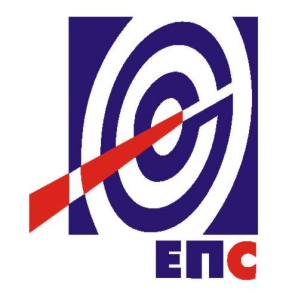 НАРУЧИЛАЦЈАВНО ПРЕДУЗЕЋЕ „ЕЛЕКТРОПРИВРЕДА СРБИЈЕ“ БЕОГРАДТРЕЋА ИЗМЕНАКОНКУРСНЕ ДОКУМЕНТАЦИЈЕЗА ЈАВНУ НАБАВКУ ДОБАРАJHO/1000/0009/2018 ЈАНА 2896/2018Ауто гуме - - У ОТВОРЕНОМ ПОСТУПКУ ЈАВНЕ НАБАВКЕ-(заведено у ЈП ЕПС број 12.01. 40491/14-19 од 21.02.2019. године)Београд, фебруар 2019. годинеНа основу члана 63. став 5. и члана 54. Закона о јавним набавкама („Сл. гласник РС”, бр. 124/12, 14/15 и 68/15) Комисија је сачинила:ТРЕЋУ ИЗМЕНУ КОНКУРСНЕ  ДОКУМЕНТАЦИЈЕАуто гумеJHO/1000/0009/2018 ЈАНА 2896/20181.На страни 67/163 конкурсне документације брише се тачка 7 у додатним условима на тај начин што се услов и доказ за кадровски капацитет бришу.2.На страни 35/163 конкурсне документације, у оквиру техничке спецификације за партију 5, у табели M+S (ЗИМСКЕ) мења се позиција 9, и измењена техничка спецификација сада гласи:Партија 5 – Ауто гуме за ТЦ Краљево3.Ова измена конкурсне документације се објављује на Порталу УЈН и Интернет страници Наручиоца.Доставити:- АрхивиM+S (ЗИМСКЕ)M+S (ЗИМСКЕ)M+S (ЗИМСКЕ)M+S (ЗИМСКЕ)M+S (ЗИМСКЕ)M+S (ЗИМСКЕ)M+S (ЗИМСКЕ)M+S (ЗИМСКЕ)M+S (ЗИМСКЕ)M+S (ЗИМСКЕ)Ред. бројДимензија  гумеЈед. мереОквирна количинаИндекс брзине НосивостПотрошња горива    (од -до)    Пријањање на мокрој подлози (од - до)  Емитовање спољашње буке (dВ)Место испоруке1145/80 R 13Ком.242Qмин. 75А-FA-Eмакс. 69Шабац, Лазаревац, Крушевац, Ваљево, Аранђеловац, Лозница, Јагодина, Чачак, Краљево, Ужице, Нови Пазар 2155/70 R 13Ком.16Тмин. 75А-ЕА-Смакс. 71Шабац, Лазаревац, Крушевац, Ваљево, Аранђеловац, Лозница, Јагодина, Чачак, Краљево, Ужице, Нови Пазар 3155/80 R 13Ком22Тмин. 79А-ЕА-Смакс. 71Шабац, Лазаревац, Крушевац, Ваљево, Аранђеловац, Лозница, Јагодина, Чачак, Краљево, Ужице, Нови Пазар 4165/70 R 13Ком.12Тмин. 79А-ЕА-Смакс. 71Шабац, Лазаревац, Крушевац, Ваљево, Аранђеловац, Лозница, Јагодина, Чачак, Краљево, Ужице, Нови Пазар 5165/70 R 14Ком.30Тмин. 81А-СА-Смакс. 71Шабац, Лазаревац, Крушевац, Ваљево, Аранђеловац, Лозница, Јагодина, Чачак, Краљево, Ужице, Нови Пазар 6175/65 R 14Ком40Нмин. 82А-ЕА-Смакс. 71Шабац, Лазаревац, Крушевац, Ваљево, Аранђеловац, Лозница, Јагодина, Чачак, Краљево, Ужице, Нови Пазар 7175/65 R 15Ком.22Тмин. 84А-EА-Смакс. 71Шабац, Лазаревац, Крушевац, Ваљево, Аранђеловац, Лозница, Јагодина, Чачак, Краљево, Ужице, Нови Пазар 8175/70 R 14Ком.4Тмин. 84А-ЕА-Смакс. 71Шабац, Лазаревац, Крушевац, Ваљево, Аранђеловац, Лозница, Јагодина, Чачак, Краљево, Ужице, Нови Пазар 9175/75 R 14 CКом4R99/98А-FА-Cмакс. 75Шабац, Лазаревац, Крушевац, Ваљево, Аранђеловац, Лозница, Јагодина, Чачак, Краљево, Ужице, Нови Пазар 10175/80 R 16 M+S, 4x4Ком.160Qмин. 88А-GА-Fмакс. 74Шабац, Лазаревац, Крушевац, Ваљево, Аранђеловац, Лозница, Јагодина, Чачак, Краљево, Ужице, Нови Пазар 11185/60 R 14Ком96Tмин. 82А-EA-Cмакс. 70Шабац, Лазаревац, Крушевац, Ваљево, Аранђеловац, Лозница, Јагодина, Чачак, Краљево, Ужице, Нови Пазар 12185/65 R 15Ком.34Hмин. 88А-CA-Cмакс. 71Шабац, Лазаревац, Крушевац, Ваљево, Аранђеловац, Лозница, Јагодина, Чачак, Краљево, Ужице, Нови Пазар 13185/75 R 16, 4x4Ком.158Тмин. 95А-GA-Cмакс. 74Шабац, Лазаревац, Крушевац, Ваљево, Аранђеловац, Лозница, Јагодина, Чачак, Краљево, Ужице, Нови Пазар 14185/75 R 16 CКом208Q104/102А-EA-Bмакс. 72Шабац, Лазаревац, Крушевац, Ваљево, Аранђеловац, Лозница, Јагодина, Чачак, Краљево, Ужице, Нови Пазар 15195/70 R 15 CКом.4R104/102А-EA-Bмакс. 72Шабац, Лазаревац, Крушевац, Ваљево, Аранђеловац, Лозница, Јагодина, Чачак, Краљево, Ужице, Нови Пазар 16195/75 R 16 CКом248R107/105А-EA-Bмакс. 72Шабац, Лазаревац, Крушевац, Ваљево, Аранђеловац, Лозница, Јагодина, Чачак, Краљево, Ужице, Нови Пазар 17205/55 R 16Ком.6Hмин. 91А-EА-Cмакс. 72Шабац, Лазаревац, Крушевац, Ваљево, Аранђеловац, Лозница, Јагодина, Чачак, Краљево, Ужице, Нови Пазар 18205/65 R 16 CКом.10Т107/105А-EA-Bмакс. 72Шабац, Лазаревац, Крушевац, Ваљево, Аранђеловац, Лозница, Јагодина, Чачак, Краљево, Ужице, Нови Пазар 19215/65 R 16Ком.74Hмин. 98А-FА-Cмакс. 72Шабац, Лазаревац, Крушевац, Ваљево, Аранђеловац, Лозница, Јагодина, Чачак, Краљево, Ужице, Нови Пазар 20215/70 R 15 CКом.22R109/107А-EA-Bмакс. 72Шабац, Лазаревац, Крушевац, Ваљево, Аранђеловац, Лозница, Јагодина, Чачак, Краљево, Ужице, Нови Пазар 21225/60 R 16 Ком.4Hмин. 98А-CА-Cмакс. 72Шабац, Лазаревац, Крушевац, Ваљево, Аранђеловац, Лозница, Јагодина, Чачак, Краљево, Ужице, Нови Пазар 22225/65 R 16 CКом.78R112/110А-EA-Bмакс. 72Шабац, Лазаревац, Крушевац, Ваљево, Аранђеловац, Лозница, Јагодина, Чачак, Краљево, Ужице, Нови Пазар 23185/55 R 15Ком.4Vмин. 86A-CA-Cмакс. 71Шабац, Лазаревац, Крушевац, Ваљево, Аранђеловац, Лозница, Јагодина, Чачак, Краљево, Ужице, Нови Пазар 24185/65 R14Ком.8Hмин. 86A-CA-Cмакс. 71Шабац, Лазаревац, Крушевац, Ваљево, Аранђеловац, Лозница, Јагодина, Чачак, Краљево, Ужице, Нови Пазар ЛЕТЊЕЛЕТЊЕЛЕТЊЕЛЕТЊЕЛЕТЊЕЛЕТЊЕЛЕТЊЕЛЕТЊЕЛЕТЊЕЛЕТЊЕРед. бројДимензија  гумеЈед. мереОквирна количинаИндекс брзине НосивостПотрошња горива   (од - до)   Пријањање на мокрој подлози (од - до) Емитовање спољашње буке (dВ)Место испоруке1145/80 R 13Ком.112Tмин. 75А-FA-Cмакс. 68Шабац, Лазаревац, Крушевац, Ваљево, Аранђеловац, Лозница, Јагодина, Чачак, Краљево, Ужице, Нови Пазар 2155/70 R 13Ком.16Tмин. 75A-EA-Cмакс. 70Шабац, Лазаревац, Крушевац, Ваљево, Аранђеловац, Лозница, Јагодина, Чачак, Краљево, Ужице, Нови Пазар 3155/80 R 13Ком.16Tмин. 79A-EA-Cмакс. 70Шабац, Лазаревац, Крушевац, Ваљево, Аранђеловац, Лозница, Јагодина, Чачак, Краљево, Ужице, Нови Пазар 4165/70 R 13Ком.4Tмин. 79A-EA-Cмакс. 70Шабац, Лазаревац, Крушевац, Ваљево, Аранђеловац, Лозница, Јагодина, Чачак, Краљево, Ужице, Нови Пазар 5165/70 R 14Ком.30Тмин. 81А-EA-Cмакс. 70Шабац, Лазаревац, Крушевац, Ваљево, Аранђеловац, Лозница, Јагодина, Чачак, Краљево, Ужице, Нови Пазар 6175/65 R 14Ком.22Hмин. 82A-EA-Cмакс. 70Шабац, Лазаревац, Крушевац, Ваљево, Аранђеловац, Лозница, Јагодина, Чачак, Краљево, Ужице, Нови Пазар 7175/65 R 15Ком.10Нмин. 84А-СА-Смакс. 70Шабац, Лазаревац, Крушевац, Ваљево, Аранђеловац, Лозница, Јагодина, Чачак, Краљево, Ужице, Нови Пазар 8175/80 R 16 M+S, 4x4Ком.68Qмин. 88A-GA-Fмакс. 74Шабац, Лазаревац, Крушевац, Ваљево, Аранђеловац, Лозница, Јагодина, Чачак, Краљево, Ужице, Нови Пазар 9185/60 R 14Ком.50Hмин. 82A-EA-Cмакс. 70Шабац, Лазаревац, Крушевац, Ваљево, Аранђеловац, Лозница, Јагодина, Чачак, Краљево, Ужице, Нови Пазар 10185/65 R 15Ком.6Нмин. 88А-СА-Смакс. 70Шабац, Лазаревац, Крушевац, Ваљево, Аранђеловац, Лозница, Јагодина, Чачак, Краљево, Ужице, Нови Пазар 11185/75 R 16, 4x4Ком.54Tмин. 95A-GA-Cмакс. 74Шабац, Лазаревац, Крушевац, Ваљево, Аранђеловац, Лозница, Јагодина, Чачак, Краљево, Ужице, Нови Пазар 12185/55 R 15Ком.4Vмин. 82A-EA-Cмакс. 70Шабац, Лазаревац, Крушевац, Ваљево, Аранђеловац, Лозница, Јагодина, Чачак, Краљево, Ужице, Нови Пазар 13185/65 R14Ком.8Hмин. 86A-CA-Cмакс. 70Шабац, Лазаревац, Крушевац, Ваљево, Аранђеловац, Лозница, Јагодина, Чачак, Краљево, Ужице, Нови Пазар 14185/75 R 16 CКом.108R104/102A-EA-Cмакс. 73Шабац, Лазаревац, Крушевац, Ваљево, Аранђеловац, Лозница, Јагодина, Чачак, Краљево, Ужице, Нови Пазар 15195/70 R 15 CКом.4R104/102A-CA-Cмакс. 72Шабац, Лазаревац, Крушевац, Ваљево, Аранђеловац, Лозница, Јагодина, Чачак, Краљево, Ужице, Нови Пазар 16195/75 R 16 CКом.120R107/105A-CA-Bмакс. 72Шабац, Лазаревац, Крушевац, Ваљево, Аранђеловац, Лозница, Јагодина, Чачак, Краљево, Ужице, Нови Пазар 17205/55 R 16Ком.4Нмин. 91А-ЕА-Cмакс. 71Шабац, Лазаревац, Крушевац, Ваљево, Аранђеловац, Лозница, Јагодина, Чачак, Краљево, Ужице, Нови Пазар 18205/65 R 16 CКом4Т107/105А-СА-Вмакс. 72Шабац, Лазаревац, Крушевац, Ваљево, Аранђеловац, Лозница, Јагодина, Чачак, Краљево, Ужице, Нови Пазар 19215/65 R 16Ком.56Нмин. 98А-EА-Смакс. 71Шабац, Лазаревац, Крушевац, Ваљево, Аранђеловац, Лозница, Јагодина, Чачак, Краљево, Ужице, Нови Пазар 20215/70 R 15 CКом16R109/107A-EA-Cмакс. 72Шабац, Лазаревац, Крушевац, Ваљево, Аранђеловац, Лозница, Јагодина, Чачак, Краљево, Ужице, Нови Пазар 21225/60 R 16 Ком.4Hмин. 98A-CA-Cмакс. 71Шабац, Лазаревац, Крушевац, Ваљево, Аранђеловац, Лозница, Јагодина, Чачак, Краљево, Ужице, Нови Пазар 22225/65 R 16 CКом.38R112/110A-CA-Bмакс. 72Шабац, Лазаревац, Крушевац, Ваљево, Аранђеловац, Лозница, Јагодина, Чачак, Краљево, Ужице, Нови Пазар СПОЉНЕ ВУЧНЕСПОЉНЕ ВУЧНЕСПОЉНЕ ВУЧНЕСПОЉНЕ ВУЧНЕСПОЉНЕ ВУЧНЕСПОЉНЕ ВУЧНЕСПОЉНЕ ВУЧНЕСПОЉНЕ ВУЧНЕСПОЉНЕ ВУЧНЕСПОЉНЕ ВУЧНЕРед. бројДимензија  гумеЈед. мереОквирна количинаИндекс брзине  НосивостПотрошња горива   (од - до)   Пријањање на мокрој подлози (од - до) Емитовање спољашње буке (dВ)Место испоруке1315/80 R22.5    Ком.10L156/153A-EA-Cмакс. 74Шабац, Лазаревац, Крушевац, Ваљево, Аранђеловац, Лозница, Јагодина, Чачак, Краљево, Ужице, Нови Пазар 